Sometimes things in life are not as they seem. Perhaps the pottery you bought was not the antique you thought it was. Maybe you found out some family history that left you shocked and speechless. On the surface, the Christians in Laodicea seemed to have it all. However, Jesus knew the truth.  While they were proud of their own abilities, Jesus was calling out to them to need Him. How many of us truly realize how much we are dependent on Jesus? Today, we aim to remind ourselves of our need for what Jesus did when He went to the cross on our behalf. 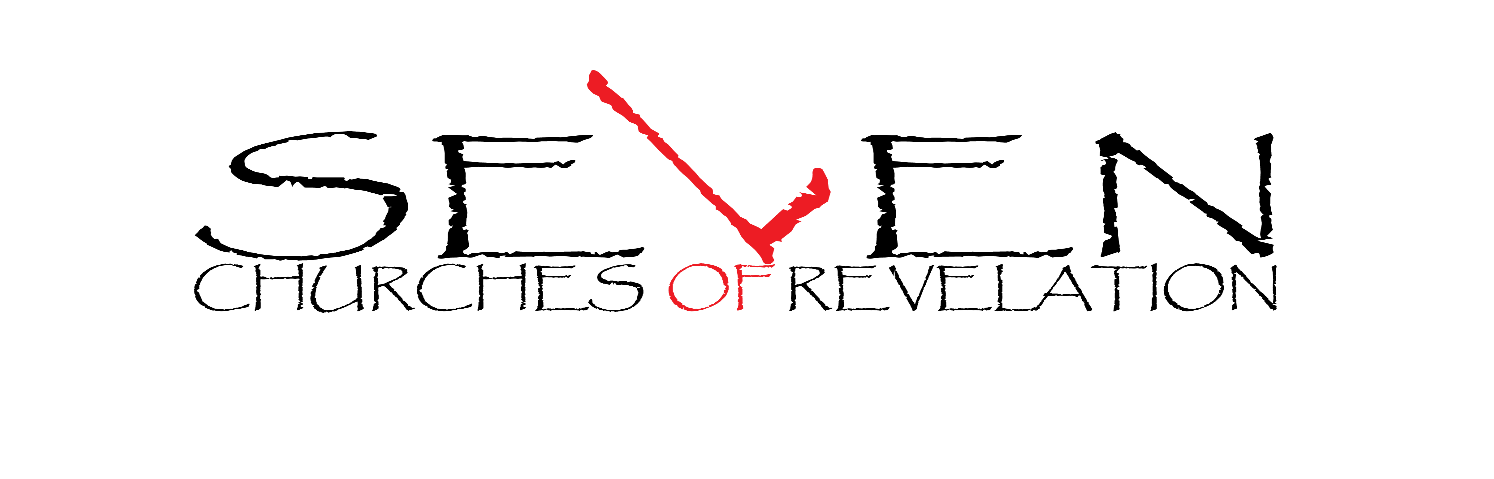 To Laodicea – A Conceited ChurchRevelation 3:14-22 (Psalm 95:1-2)(Page 863 In the Pew Bible)The Christians in Laodicea were ___________ that they had ____________________ our understanding of cold and hotCold = _____________ and ____________Hot = ______________ and ____________Cold and hot are both _______ ________Calling them lukewarm was a __________ __________ callThe Christians in Laodicea didn’t _____________ how much they ____________ JesusJesus’ love drove Him to _____________Jesus’ love is ___________ in rebuke and disciplineThe Christians in Laodicea that were able to ___________ would get to sit next to Jesus’ thrownHow much do I _______ on Jesus each day?Am I ___________ of my seat next to Jesus’ thrown?